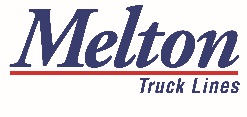 808 N. 161st East Ave.Tulsa, OK  74116FOR IMMEDIATE RELEASE Melton Truck Lines, Inc. Wins Military Friendly® Employer Award TULSA, Okla. – November 11, 2022 - Melton Truck Lines, a premier flatbed carrier based in Tulsa, OK, has been awarded the Gold Level Military Friendly® Employer Award and Military Friendly® Spouse Employer Award for 2023. Melton continues to exceed the benchmark standards for each category rated by Military Friendly®. The company is veteran-ready with their strong veteran focus, dedicated Military Team, and Veteran Resource Group that is designed to support veterans during their transition back into the civilian workforce. Melton’s commitment to creating suitable employment opportunities and maintaining a welcoming work environment for our military community, has resulted in continued recognition from Military Friendly® since 2017. “What an honor to be recognized as a Military Friendly® Employer on a continual basis. Veteran employment and military-to-civilian career transitions are ongoing challenges that demand attention in our country. It’s crucial that we as employers, are offering the support and resources necessary to assist, coach, and mentor our veterans and servicemembers during their career transition,” said Melton’s Military Program Specialist and former Marine, David Harper. “Our team is dedicated to working closely with transitioning servicemen and women and providing them with the tools and information required to sustain a smooth and successful civilian career. They served our country, now it’s our time to serve them.” Military Friendly® is the standard that measures an organization’s commitment, effort, and success in creating sustainable and meaningful benefits for the military community. Over 1,700 organizations compete annually for Military Friendly® designation. Military Friendly® ratings are owned by Viqtory, Inc., a service-disabled, veteran-owned small business. Company InformationHeadquartered in Tulsa, OK, Melton Truck Lines Inc. is an award-winning leader in the flatbed industry and services the United States, Canada, and Mexico.  In business for over 67 years, Melton has offices and terminals in Tulsa, Laredo, El Paso, Birmingham and Masury OH, and Monterrey, Mexico.  For more information, please visit www.meltontruck.com.